Richland Avenue Elementary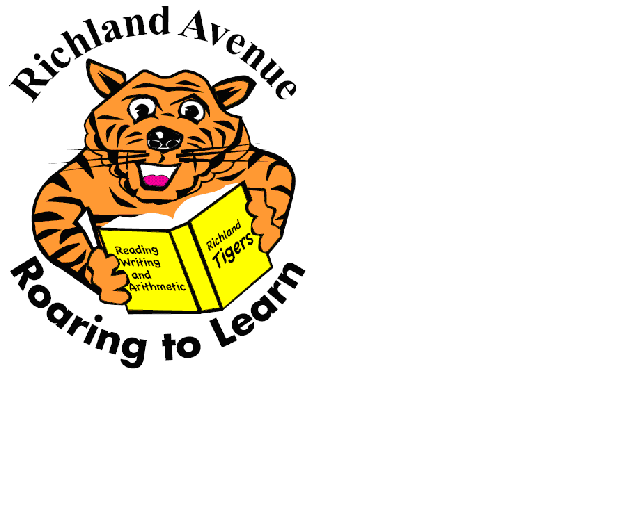 School for Advanced Studies11562 Richland Ave., Los Angeles, California 90064Telephone (310) 473-0467; Fax (310) 268-7948November  2020November  2020November  2020November  2020November  2020SunMonTueWedThuFriSat1 2 3 4 5 6 7 8 Parent/ Teacher Conference Week9 Parent Council6pm10 11 School Holiday12 Booster Meeting6 P.M.via Zoom13 14 15 Parent/ Teacher Conference Week16 17 18 19 20 21 Canned Food Building Projectat St. Andrew’s Church22 No school all week23 24 25 26 Thanksgiving27 28 29 30 Coffee with the Principal, 11 am